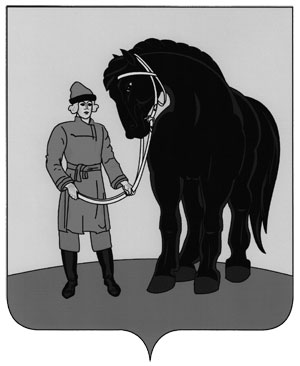 АДМИНИСТРАЦИЯ ГАВРИЛОВО-ПОСАДСКОГО МУНИЦИПАЛЬНОГО РАЙОНА ИВАНОВСКОЙ ОБЛАСТИПОСТАНОВЛЕНИЕ                                          от 05.09.2016  №  432-п                                              Об образовании координационного совета по развитию малого и среднего предпринимательства при Главе Гаврилово-Посадского муниципального района  (в редакции постановлений от 28.03.2019 №168-п, от 14.05.2019 №278-п, от 31.10.2019 № 619-п, от 28.04.2020 № 217-п)В соответствии с Федеральным законом от 24 июля 2007 года № 209-ФЗ «О развитии малого и среднего предпринимательства в Российской Федерации», постановлением  Администрации Гаврилово-Посадского муниципального района от 30.08.2016 №424-п «Об утверждении порядка создания координационного совета по развитию малого и среднего предпринимательства при Главе Гаврилово-Посадского муниципального района», в целях повышения эффективности работы по муниципальной поддержке малого и среднего предпринимательства на территории Гаврилово-Посадского муниципального района, разработки предложений и координации совместных действий по основным направлениям развития негосударственного сектора экономики, Администрация Гаврилово-Посадского муниципального района  п о с т а н о в л я е т:1.Образовать координационный совет по развитию малого и среднего предпринимательства при Главе Гаврилово-Посадского муниципального района.2.Утвердить Положение о координационном совете по развитию малого и среднего предпринимательства при Главе Гаврилово-Посадского муниципального района согласно приложению 1.3.Утвердить состав координационного совета по развитию малого и среднего предпринимательства при Главе Гаврилово-Посадского муниципального района согласно приложению 2.4. Настоящее   постановление     опубликовать   в   сборнике «Вестник Гаврилово-Посадского   муниципального района» и разместить  на официальном сайте Гаврилово-Посадского муниципального  района: www.adm-gavrilovposad.ru.5. Контроль за исполнением постановления возложить на заместителя главы администрации, начальника отдела экономического развития, торговли и муниципального заказа администрации Гаврилово-Посадского муниципального района Фролову И.Ю.          6. Настоящее постановление вступает в силу со дня официального опубликования.Глава Гаврилово-Посадскогомуниципального района                                                             В.Ю. Лаптев                                                                           Приложение 1 к постановлению администрации Гаврилово-Посадского муниципального районаот 05.09.2016 №  432-п                                                                                   Положение о координационном совете по развитию малого и среднего предпринимательства при Главе Гаврилово-Посадского муниципального района(в редакции постановлений от 28.03.2019 №168-п, от 14.05.2019 №278-п, от 31.10.2019 № 619-п, от 28.04.2020 № 217-п)1. Общие положения1.1. Координационный совет по развитию малого и среднего предпринимательства (далее - Совет) действует при Главе Гаврилово-Посадского муниципального района Ивановской области.1.2. Совет является консультационно-совещательным органом, созданным для повышения эффективности работы по муниципальной поддержке малого и среднего предпринимательства, разработке и координации совместных предложений по основным направлениям развития негосударственного сектора экономики и совершенствованию деятельности органов исполнительной власти в указанной сфере.1.3. В своей деятельности Совет руководствуется действующим законодательством Российской Федерации и Ивановской области, указами Президента Российской Федерации, постановлениями Правительства Российской Федерации, указами Губернатора Ивановской области и постановлениями администрации Гаврилово-Посадского муниципального района, а также настоящим Положением.2. Задачи СоветаСовет выполняет следующие задачи:2.1. Проводит совместный с органами местного самоуправления Гаврилово-Посадского муниципального района анализ ситуации в малом и среднем предпринимательстве, изучает перспективы развития негосударственного сектора экономики района.2.2. Содействует формированию нормативно-правовой базы, способствующей эффективному развитию малого предпринимательства в Гаврилово-Посадском муниципальном районе, совершенствованию финансово-кредитной, инвестиционной, инновационной, налоговой политики, а также устранению административных барьеров в развитии малого и среднего предпринимательства.2.3. Осуществляет координацию действий исполнителей по отдельным направлениям реализации муниципальной программы «Экономическое развитие Гаврилово-Посадского муниципального района».2.4. Представляет Главе Гаврилово-Посадского муниципального района рекомендации по дальнейшему развитию инфраструктуры поддержки малого предпринимательства на территории района.2.5. Обеспечивает организацию оказания имущественной поддержки субъектам малого и среднего предпринимательства на территории Гаврилово-Посадского муниципального района в рамках реализации положений Федерального закона от 24.07.2007 №209-ФЗ «О развитии малого и среднего предпринимательства в Российской Федерации.(в редакции постановления от 14.05.2019 №278-п).3. Функции СоветаПри выполнении поставленных задач Совет осуществляет следующие функции:3.1. Анализ ситуации в сфере малого и среднего бизнеса.3.2. Подготовка предложений Главе Гаврилово-Посадского муниципального района по основным направлениям муниципальной поддержки малого и среднего предпринимательства.3.3. Анализ деятельности структур и организаций, обеспечивающих функционирование субъектов малого и среднего предпринимательства.3.4. Разработка предложений по развитию инфраструктуры поддержки малого и среднего предпринимательства.3.5. Подготовка предложений Главе Гаврилово-Посадского муниципального района по внесению изменений и дополнений в муниципальную программу «Экономическое развитие Гаврилово-Посадского муниципального района».3.6. Разработка предложений по координации деятельности органов местного самоуправления и территориальных структур федеральных органов исполнительной власти по созданию благоприятных условий для становления и развития малого и среднего бизнеса на территории Гаврилово-Посадского муниципального района.4. Полномочия СоветаСовету предоставляется право:4.1. Участвовать в разработке мероприятий и обсуждении вопросов, связанных с развитием малого и среднего предпринимательства.4.2. Запрашивать и получать в установленном нормативными и нормативно-правовыми актами порядке от государственных органов, органов местного самоуправления, учреждений, организаций и предприятий информацию, связанную с выполнением им установленных данным Положением функций.4.3. Организовывать проведение совещаний, конференций, семинаров по проблемам развития малого и среднего бизнеса.4.4. Привлекать к работе Совета не входящих в его состав представителей предприятий, организаций, учреждений, общественных организаций (с их согласия).4.5. Выходить с предложениями по совершенствованию работы по поддержке и развитию малого и среднего предпринимательства к Главе Гаврилово-Посадского муниципального района.4.6. Организовывать рабочие группы под руководством одного или нескольких членов Совета для предварительной проработки вопросов, подготовки заседаний, проведения экспертиз и аналитических работ.5. Состав и порядок работы Совета5.1. Персональный состав Совета утверждается Главой Гаврилово-Посадского муниципального района. Члены Совета принимают участие в его работе на общественных началах.5.2. Совет формируется в составе председателя, его заместителя, секретаря и членов Совета из числа представителей субъектов малого и среднего предпринимательства, органов исполнительной власти и общественных организаций.Число членов Совета не должно быть менее десяти человек.Число представителей субъектов малого и среднего предпринимательства должно составлять не менее двух третей от общего числа членов Совета.5.3. Заседания Совета проводятся не реже одного раза в квартал. При необходимости по инициативе Главы Гаврилово-Посадского муниципального района или группы из членов Совета в количестве не менее пяти человек созывается внеочередное заседание Совета.Заседание Совета считается правомочным, если на нем присутствует более половины его членов.5.4. Решения Совета принимаются простым большинством голосов присутствующих на заседании членов Совета путем открытого голосования. При равенстве голосов решающим является голос Главы Гаврилово-Посадского муниципального района.Решения Совета оформляются протоколом, который подписывается председателем, а в его отсутствие - заместителем председателя, и секретарем.Приложение 2 к постановлениюадминистрации Гаврилово-Посадского муниципального района     от 05.09.2019 №  278-п Состав координационного совета по развитию малого и среднего предпринимательствапри Главе Гаврилово-Посадского муниципального районаПредседатель Совета:(в редакции постановлений от 28.03.2019 №168-п, от 14.05.2019 №278-п, от 31.10.2019 № 619-п, от 28.04.2020 № 217-п)Карасева МаринаВладимировна –заместитель Главы администрации, начальник Управления экономического развития администрации Гаврилово-Посадского муниципального районаЗаместитель председателя Совета:Сафронова Марина Евгеньевна –начальник отдела экономики Управления экономического развития администрации Гаврилово-Посадского муниципального районаСекретарь Совета:Митрофанова Наталья Руслановна –главный экономист администрации Гаврилово-Посадского муниципального района Члены Совета:Члены Совета:Воробьёва ТатьянаАнатольевна –Ефимов Юрий Николаевич –Жуков АлександрВладимирович –индивидуальный предпринимательглава Новоселковского сельского поселения Гаврилово-Посадского муниципального районаначальник юридического отдела Управления экономического развития администрации Гаврилово-Посадского муниципального районаИльичева Елена Вячеславовна –начальник отдела имущества Управления экономического развития Администрации Гаврилово-Посадского муниципального районаКананян Арутюн Акопович –директор ООО «Воймига»Киселева Светлана Владиславовна – глава Осановецкого сельского поселения Гаврилово-Посадского муниципального районаКоротков Сергей Викторович –глава Шекшовского сельского поселения Гаврилово-Посадского муниципального районаЛучанинова Маргарита Александровна –Мартынова Ирина Борисовна –Молчанов Николай Вячеславович –Морева Елена Владимировна –Пержола СтепанМирославович –Полежаева НатальяВикторовна –Сидоров Виталий Михайлович –Тензок Владимир Эдкарьевич –Титов Алексей Николаевич –Шигарев Вячеслав Владимирович –индивидуальный предпринимательиндивидуальный предпринимательдиректор ООО «Агро»заместитель Главы администрации, начальник Управления социальной сферы администрации Гаврилово-Посадского муниципального района».генеральный директор ООО «Контакт»инспектор по исполнению административного законодательства отделения полиции № 10 (г. Гаврилов Посад) МО МВД России «Тейковский»директор ООО «СВиМ»заместитель Главы администрации, начальник Управления градостроительства и архитектуры администрации Гаврилово-Посадского муниципального районаначальник ОНД Гаврилово-Посадского района УНПР ГУ МЧС России по Ивановской областиглава Петровского городского поселения Гаврилово-Посадского муниципального района».